Institutional Effectiveness CommitteeMission:The mission of the Institutional Effectiveness Committee (IEC) is to ensure that the college maintains a set of ongoing and systematic institutional processes and practices that include planning, the evaluation of programs and services, the identification and measurement of outcomes across all institutional units (including learning outcomes in instructional programs), and the use of data and assessment results to inform decision-making. All of these activities are accomplished with the purpose of improving programs and services and increasing student success and institutional quality.History:  In the past there was a Student Learning Outcomes Assessment Committee (SLOAC), made up primarily of faculty.  This committee was to insure the review and institutionalization of Student Learning Outcomes (SLOs) for all courses and programs was completed.  As indicated by the SLO Coordinator, and evidenced by the posting of SLOs on the data management system TASKSTREAM  the college has completed over 80% of all SLOs at the course level and during the fall 2009 semester began work on completing program mapping and program level  SLOs so that they align with the college’s Institutional learning Outcomes (ILOs) (referenced in the COA Catalog 2009-2011, page 12).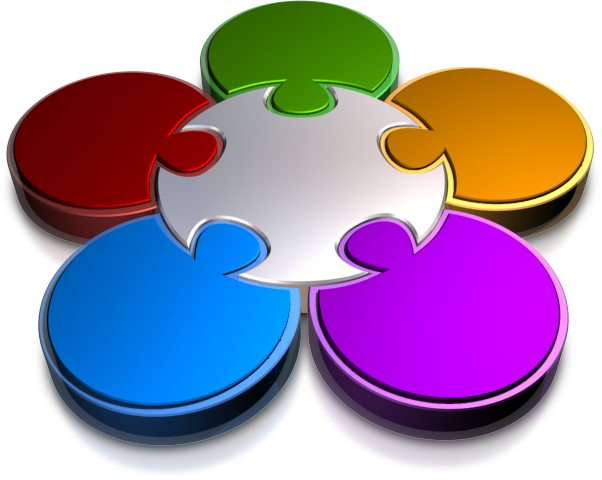 In our Follow-Up Report in support of Reaffirmation of Accreditation-March 15, 2010, we indicated that we are working on refining this process (p.17) so that we can move forward towards sustainability and continuous improvement.  The Integrated Planning and Budget Chart above, indicates a systemic review of our program reviews, unit plans, mission, vision and goals as part of a joint action process. Yet there is no formal committee that has responsibility of this review process.Present:During the spring 2010 semester, an announcement went out seeking candidates for the Institutional Effectiveness Facilitator position.  The job description was posted and 4 candidates interviewed.  Diana Bajrami was selected to this position for 2 years.  In an effort to formalize the assessment process as adopted by the college as part of the Follow-Up Report, the development of an Institutional Effectiveness Committee is being proposed.  An organizational diagram of suggested representatives to serve on this committee as well as the committee charge is currently being vetted to all the shared governance committees and will come back to the College Council for final approval and implementation. Submitted by: Dr Jannett N Jackson Vice President, Instruction